Prairie Fire TheatreFounded in 1987, Prairie Fire tours year-round to over 200 communities providing a week-long professional theatrical experience.  Prairie Fire not only specializes in touring original adaptations of classic children’s tales, but also has a touring program for junior and high schools.   In addition, Prairie Fire is available for theatrical workshops residencies.  Prairie Fire is a proud recipient of the Minnesota Alliance of the Arts in Educational Programming.For more information, contact:Box 82, Barrett, MN  56311Or (320) 528-2596prairiefirechildrenstheatre.comAcknowledgements(An Opportunity for Thank You’s)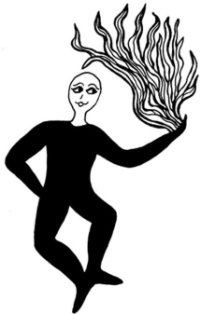 *No flash photos during performances, please!  A photo session will followeach performance.  Thank you!Prairie Fire Children’s Theatreand(Sponsoring Organization)Present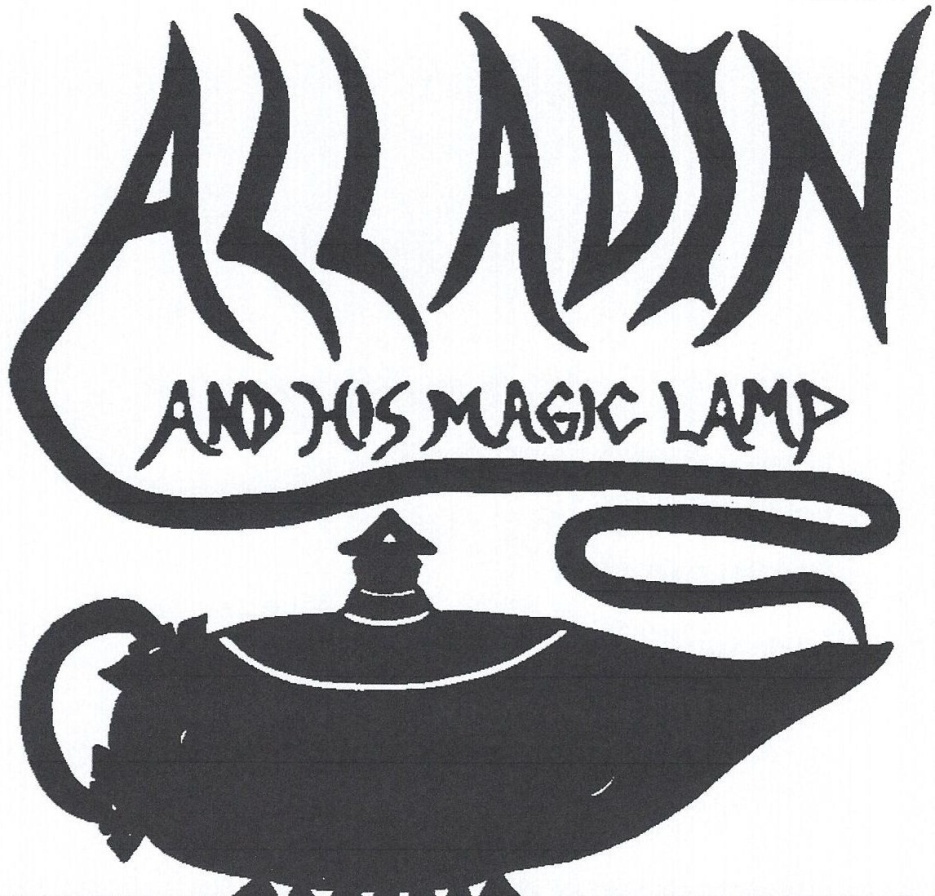 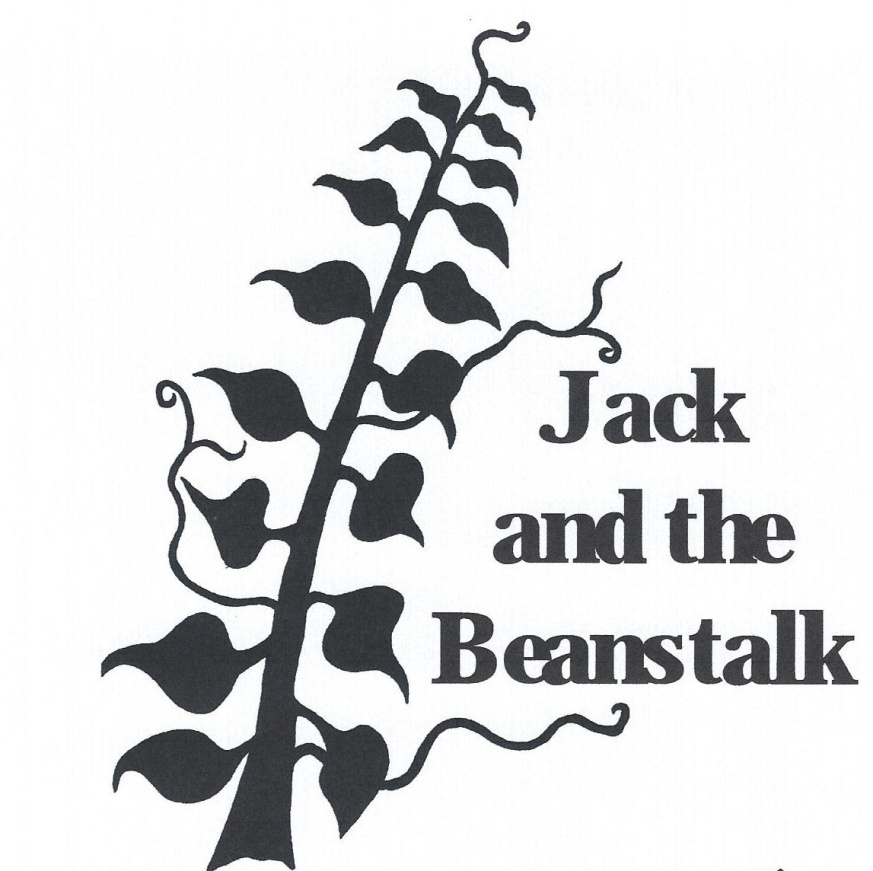 By Daniel Nordquist and Deborah Pick(Performance time(s), date(s) and location)The Cast(Available from the directors after auditions)The ScenesScene 1 …………………………….………………….……“Opening Chant”Scene 2 ……………………………….……………..…………. “The Bazaar”Scene 3 ………………………..…… “The Magician Meets Harmonia”Scene 4 ………………………….………………..… “The Sultan’s Palace”Scene 5 …………………………..………..………… “Taking the Day Off”Scene 6 ………………………………….………………………...”The Stone”Scene 7 …………………………..……………… “The Giant Gemstones”Scene 8 …………………..…..……………….. “The Genie of the Lamp”Scene 9 ……..………………..……. “Lounging With The Blueprints”Scene 10 ….………………...………. “Another Poor Beggar Woman”Scene 11 ………………………..……………….... “Wedding Procession”Scene 12…………………..………………….… “The Palace is Finished”Scene 13……………………..……………………... “Old Lamps for New”Scene 14………………………..…… “Oh, What a Beautiful Morning”Scene 15……………….………………. “The Ring Genie in the Desert”Scene 16………………………………………………………… “The Rescue”Scene 17……………………………………………………..…. “Where am I”Scene 18…………………………….………………… “A Lesson Learned”Musical CreditsOriginal song by Daniel Nordquist“A Long Time Ago in a Land Far Away”Original song by Deborah Nelson Pick“I am the Genie of the Lamp”OtherDon Ellis and his Orchestra, Blanc Mange, The Bangles, Various Middle Eastern Artists